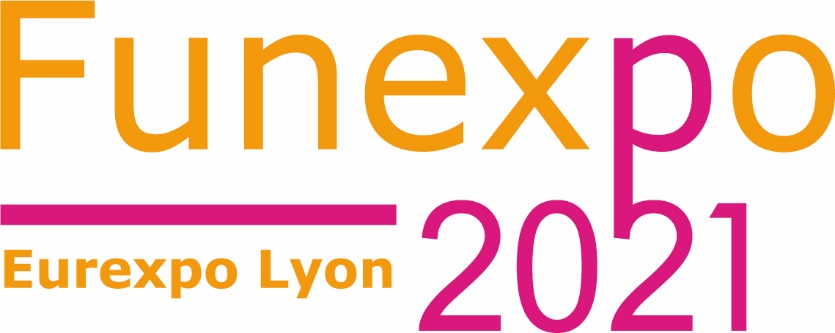 La difficulté persistante du contexte sanitaire ainsi que l’absence de visibilité à court et moyen termes sur la possibilité de tenir des événements ne nous permettent malheureusement pas de maintenir le Salon Funexpo en mars 2021.Malgré une volonté de se retrouver plus forte que jamais pour tous, l’exécutif n’a malheureusement pas ré-autorisé le tenue de salons professionnels et les prévisions à un mois restent peu optimistes tant au niveau des mesures nationales que des restrictions de déplacements des entreprises.C’est de nouveau le cœur lourd que nous nous adressons à vous, nous vous sommes reconnaissants de votre patience et du soutien continu que vous avez apporté à Funexpo malgré toutes vos inquiétudes concernant vos propres entreprises. Nous vous remercions une fois de plus très sincèrement.Nous vous tiendrons bien sûr informés de la suite des événements, restons en contact !Bien cordialement,L'équipe Funexpo